De aanvraag voor een evenement (de reguliere werking overstijgend en niet in een te huren gemeentelijke infrastructuur) moet minstens 2 maanden (< 400 verwachte bezoekers) of 3 maanden (> 400 verwachte bezoekers) voor het evenement, volledig ingevuld, worden terugbezorgd aan de dienst vergunningen. Dit document houdt geen goedkeuring in.Algemene gegevens Naar organisator/vereniging:..………………………………………………………………………………………………...	
Telefoon:………………………………………………………………… email:…………………………………………………..Naam evenement: ………………………………………………………………………………………………………………...	
Datum evenement: ………………………………………………………………………………………………………………..
Verwacht aantal deelnemers: ………………………………………………………………………………………………….
Doelgroep: …………………………………………………………………………………………………………………………….Aanvangsuur: ………………………………………………….	verwacht einduur: ………………………………………..
Opbouw: datum: ……………………………………………..	 Afbraak/opkuis: datum: ………………………………	Locatie: ……………………………………………………………………………………………………………………………….Aard van de activiteit:Korte omschrijving van het evenementMeer info?Dienst vergunningenContactpersoon: Lies Foucquart
 Dorp 22, 9290 Berlare  052 43 25 15 vergunningen@berlare.be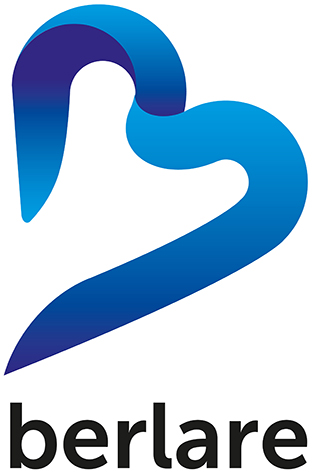 Infoformulier evenementen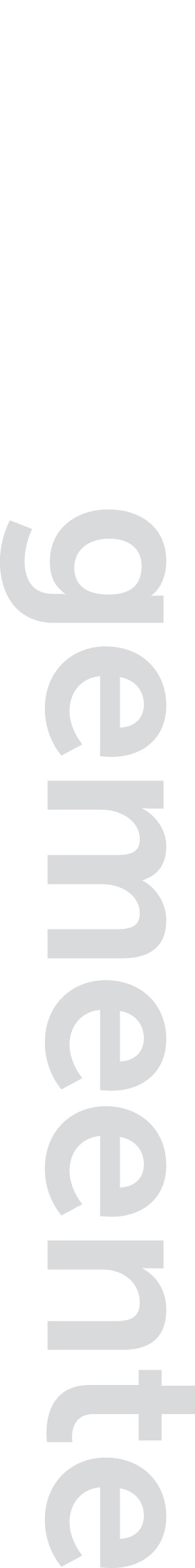 gemeentebestuur BerlareInfoformulier evenementenEvenement/activiteit op het openbare domeinEvenement/activiteit op privaat domeinPrivéfeestPubliek toegankelijk